ҠАРАР                                               № 12а                          ПОСТАНОВЛЕНИЕ«16»  апрель 2022 года                                                   «16»  апрель 2022 годаОб обеспечении пожарной безопасности в весенне-летний пожароопасный период 2022 года на территории сельского поселения Зириклинский сельсовет  муниципального района Бижбулякский район Республики БашкортостанВ соответствии с Федеральным законом от 21.12.1994г. ЛФ 69-ФЗ «О пожарной безопасности», Федеральным законом от 06.10.2003г. 131- ФЗ «Об общих принципах организации местного самоуправления в Российской Федерации», Федеральным законом от 22.07.2008г. № 123-ФЗ «Технический регламент о требованиях пожарной безопасности», в целях обеспечения пожарной безопасности, профилактики возникновения пожаров на территории муниципального района Бижбулякский район в весенне-летний период 2022 года, администрация сельского поселения Зириклинский сельсовет муниципального района Бижбулякский район Республики БашкортостанПОСТАНОВЛЯЕТ:1. НОШ с. Зириклы Филиал МОБУ НОШ №1 с. Бижбуляк (Ильмурзина Л.А), ООШ с. Малый Седяк Филиал МОБУ СОШ №1 с. Бижбуляк (Павлова Н.А.),   специалисту  с молодежью и спорту (Семенов С.П.):организовать проведение занятий по соблюдению правил пожарной безопасности, обучение детей действиям в случае возникновения пожара.обеспечить в местах летнего отдыха детей опашку (создание минерализованных полос) шириной не менее 3 м по периметру и наличие первичных средств пожаротушения;  осуществлять открытие мест летнего отдыха детей только после выполнения в полном объеме противопожарных мероприятий;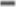 2не допускать случаев временного отключения систем автоматической противопожарной защиты при проведении ремонтных работ.2. ИП КФХ Вахитов Р.С., ООО «Урожай» ( Иванов Ю.И.):запретить выжигания сухой травы и других горючих материалов на земельных участках;организовать работы по приведению в пожаробезопасное состояние зданий и помещений сельхозпредприятий;  в период вывода скота на летние пастбища привести в пожаробезопасное состояние животноводческие помещения и другие объекты, обеспечить их надежной сторожевой охраной;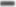 организовать контроль за выполнением данных мероприятий на объектах агропромышленного комплекса района. 3. Рекомендовать:3.1. Руководителям организаций, предприятий и учреждений организовать выполнение в весенне-летний пожароопасный период 2022 года следующих мероприятий:принять меры по обеспечению пожарной безопасности на территории организаций, предприятий и учреждений;  совместно с обслуживающими организациями провести проверки исправности систем автоматической пожарной сигнализации, систем оповещения людей о пожаре;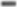 провести проверку противопожарного состояния зданий и сооружений (далее объекты), обратить при этом особое внимание на соблюдение требований пожарной безопасности при эксплуатации эвакуационных путей и выходов;после схода снежного покрова провести очистку от опавших листьев, мусора прилегающей к объектам территории;запретить разведение костров вблизи объектов, не допускать сжигание мусора, сухой травы, листьев, проведение пожароопасных работ в не отведенных и неподготовленных для этих целей местах;проверить техническое состояние первичных средств пожаротушения (огнетушители и установки пожаротушения, у которых истекли сроки освидетельствования перезарядить и освидетельствовать). Обеспечить объекты необходимым количеством первичных средств пожаротушения и противопожарным инвентарем;провести проверку технического состояния источников наружного и внутреннего противопожарного водоснабжения, обеспечить беспрепятственные проезды и подъезды к источникам наружного противопожарного водоснабжения;провести с работниками инструктажи под роспись о соблюдении правил пожарной безопасности и по действиям в случае обнаружения пожара. Организовать проведение тренировок по планам эвакуации (на случай возникновения пожара) из объектов с массовым пребыванием людей;  на объектах, к территории которых прилегают лесные массивы, предусмотреть мероприятия, обеспечивающие безопасность объектов от лесных пожаров. Очистить территорию вокруг объектов, удалив с поверхности  сухой растительный покров, опавшие листья, ветки и прочие горючие материалы;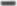 обеспечить в требуемом объеме выполнение предписаний (при наличии) Белебеевского межрайонного ОНД и ПР унд и ПР ГУ МЧС России по РБ;издать приказы и распоряжения по усилению пожарной безопасности, назначить ответственных лиц;выполнение мероприятий по пожарной безопасности взять под личный контроль.3.2. Главе сельского поселения Зириклинский сельсовет муниципального района Бижбулякский район Республики Башкортостан:организовать работу межведомственных мобильных групп по профилактике возгораний сухой растительности, как одной из основных причин возникновения природных пожаров, принятия дополнительных мер по предупреждению возникновения ЧС в пожароопасный сезон, при необходимости провести их обновление, уточнение маршрутов патрулирования в соответствии с методическими рекомендациями, утвержденными на заседании Комиссии Республики Башкортостан по чрезвычайным ситуациям и обеспечению пожарной безопасности от 4 апреля 2017 года № 8; для населенных пунктов, граничащих с лесными массивами, разработать и выполнять мероприятия, исключающие возможность переброса огня при лесных и торфяных пожарах на здания и сооружения (устройство защитных противопожарных полос, посадка лиственных насаждений, удаление сухой растительности и др.);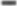 организовать проведение сходов граждан во всех сельских населенных пунктах для доведения до населения необходимости соблюдения правил пожарной безопасности в условиях сухой, жаркой погоды;  обеспечить контроль за недопустимостью строительства жилых и хозяйственных построек,	складирования горючих материалов	в противопожарных разрывах между населенными пунктами и лесным массивом;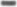 запрещать сжигание мусора и сухой травы вне установленных мест и вблизи населенных пунктов;  организовать на земельных участках, расположенных в границах населенных пунктов уборку мусора и покос травы, защиту от зарастания сорными растениями земель сельскохозяйственного назначения, сенокошение;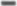 организовать проведение целенаправленной работы среди населения, в том числе через средства массовой информации, по обеспечению пожарной безопасности в населенных пунктах, а также проинформировать население о мерах пожарной безопасности в пожароопасный период;  рекомендовать населению не допускать разведения костров на приусадебных участках и вблизи строений. Горючие отходы, мусор, сухую траву, листья и т.п. собирать на специально выделенные площадки, в контейнеры или в мешки, а затем вывозить на свалки;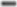 довести до правообладателей земельных участков о персональной ответственности каждого за возникающие пожары (загорания) на землях той или иной категории; 	организовать	круглосуточное	дежурство 	ДПО, 	создать неприкосновенный запас горюче-смазочных материалов для организации 4 тушения пожаров и ликвидации чрезвычайных ситуаций, использовать его только по прямому назначению;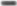 до 5 мая 2022 года организовать проведения проверок технического состояния противопожарной техники; активизировать работу	по	выявлению административных правонарушениях за нарушение установленных муниципальным нормативным правовым актом правил благоустройства территорий населенных пунктов, выразившееся в нарушении порядка комплексного благоустройства, в ненадлежащем содержании или очистке закрепленной территории, зданий и их конструктивных элементов или требований по уборке дорог общего пользования, уборке закрепленных территорий в порядке статей 6.3, 6.4 Кодекса Республики Башкортостан об административных правонарушениях;3.3.  Главе сельского поселения  Зириклинский сельсовет муниципального района Бижбулякский район Республики Башкортостан до 05.05.2022 г.:организовать проверку технического состояния пожарных гидрантов, расположенных на территории населенных пунктов Администрации сельского поселения Зириклинский сельсовет муниципального района Бижбулякского района, устранить технические неисправности;  проверить наличие указателей пожарных гидрантов и соответствие действительности на них информации. Обновить при необходимости указатели пожарных гидрантов.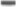 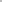 обеспечить контроль за выполнением правил пожарной безопасности в лесах лесопользователями и арендаторами лесных участков;5организовать и обеспечить контроль за созданием лесопользователями, арендаторами лесных участков запасов горюче-смазочных материалов и других материально-технических средств, для ликвидации чрезвычайных ситуаций в результате природных пожаров;Управляющей делами администрации сельского поселения Зириклинский сельсовет муниципального района Бижбулякский район Республики Башкортостан довести данное постановление до заинтересованных лиц и разместить на сайте администрации сельского поселения Зириклинский сельсовет муниципального района Бижбулякский район.Контроль над выполнением настоящее постановления возложить на  главу сельского поселения Зириклинский сельсовет муниципального района Бижбулякский район Республики Башкортостан.Глава сельского поселения:                                              А.Г. ПетровПриложение №1 к постановлению главы сельского поселения Зириклинский сельсовет № 12а от 16.04.2022г.Состав межведомственных мобильных групп на территории сельского поселения Зириклинский сельсовет муниципального района Бижбулякский район Республики Башкортостан по профилактике возгораний сухой растительностиБашҡортостан РеспубликаһыБишбүләк районы муниципаль районы Ерекле ауыл советы хакимиэте452050, Ерекле  ауылы, Үзәк урамы, 67Тел. 8(34743)2-74-00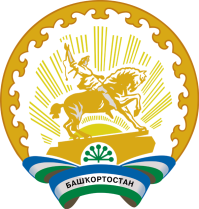 Администрация  сельского поселения Зириклинский  сельсовет     муниципального района               Бижбулякский район    Республики Башкортостан452050, село Зириклы, ул.Центральная, 67 Тел. 8(34743)2-74-00№ п/пФ.И.О.ДолжностьтелефонПетров А.Г.Глава сельского поселения Зириклинский сельсовет2-74-00(раб)8917- 453- 64- 80Тикшаев В.Н.Участковый уполномоченной полиции административного участка  Зириклинского сельсовета                               8927-331-64-09Иванов А.И.Депутат Совета округа №22-33-14 (дом)8917-491-41-76Осипов В.В.Депутат Совета округа №3893783735512-33-03 (дом)Андреев Г.П.Депутат Совета округа №489373668296Романова Л.И.Депутат Совета округа №5893784241992-43-56 (раб)Григорьев И.К.Депутат Совета округа №6 (староста села) 89273453809                      2-83-14 (дом)Петров А.Г.Депутат Совета округа №7892733391182-74-01 (раб)2-33-20 (домСеменов С.П.Депутат Совета округа №8893785403132-43-33 (дом)Иванов В. Г.Депутат Совета округа № 9892732682692-43-83 (дом)Антонов С.В.Депутат Совета  округа №10892731549382-93-29(дом)Агафонова Г.Социальный работник д. Лысогорка2-93-08 (дом)Ильмурзина Т.М.Социальный работник с. Зириклы89870217765 274-14 (дом)Родионов А.Н.Водитель администрации сельского поселения Зириклинский сельсовет закрепленная автомашина    ВАЗ 2131 гос .номер Р495НО 02   891744119972-33-77 (дом)